Проект
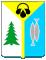 Администрация города Нижневартовска
Ханты-Мансийский автономный округ-ЮграПОСТАНОВЛЕНИЕВ целях совершенствования механизма реализации муниципальных программ:1. Внести изменения в приложение 2 к постановлению администрации города от 11.01.2016 №2 "О программах города Нижневартовска" (с изменениями от 30.05.2016 №758, 20.12.2016 №1860, от 28.12.2016 №1934) изложив пункты 5.2., 5.4. в следующей редакции:"5.2. Внесение изменений в муниципальную программу в течение финансового года в части уточнения объема бюджетных ассигнований на финансовое обеспечение ее реализации и иных изменений производится по инициативе ответственного исполнителя, если изменения бюджетных ассигнований оказывают значительное влияние на показатели эффективности реализации муниципальной программы и (или) ожидаемые результаты реализации муниципальной программы. Величина влияния изменения бюджетных ассигнований на показатели эффективности реализации муниципальной программы, их значения и (или) ожидаемые результаты реализации муниципальной программы определяются ответственным исполнителем муниципальной программы самостоятельно.";"5.4. В случае увеличения (уменьшения) объемов бюджетных ассигнований в течение последних двух месяцев финансового года по основаниям, предусмотренным бюджетным законодательством Российской Федерации, изменения в муниципальные программы утверждаются муниципальным правовым актом города Нижневартовска не позднее 1 марта следующего года.".2. Управлению по информационной политике администрации города (С.В. Селиванова) обеспечить официальное опубликование постановления.3. Постановление вступает в силу после его официального опубликования.Глава города                                                                                             В.В. ТихоновО   внесении   изменений    в приложение 2 к постановлению  администрации города от 11.01.2016 №2 "О программах города Нижневартовска" (с изменениями от 30.05.2016 №758, 20.12.2016 №1860, от 28.12.2016 №1934)